Informacja o zgłoszeniubudowy, o której mowa w art. 29 ust. 1 pkt 1-3przebudowy, o której mowa w art. 29 ust. 3 pkt 1 lit. ainstalowania, o którym mowa w art. 29 ust. 3 pkt 3 lit. dGarwolin dnia 18.03.2022 r.B.6743.281.2022.ADI n f o r m a c  j ao dokonaniu zgłoszeniaZgodnie z art. 30a pkt 1 ustawy z dnia 7 lipca 1994 roku – Prawa budowlane (tekst jednolity Dz.U. z 2021 roku. poz. 2351 z późniejszymi zmianami) informuje, 
że w Starostwie Powiatowym w Garwolinie w dniu 16 marca 2022 roku ZOSTAŁO DORĘCZONE (ZŁOŻONE) przez PANA KRZYSZTOFA KĘPKA ZGŁOSZENIE DOTYCZĄCE ZAMIARU PRZYSTĄPIENIA DO BUDOWY INSTALACJI GAZOWEJ DLA POTRZEB BUDYNKU MIESZKALNEGO NA DZIAŁCE NR 337/9 POŁOŻONEJ W MIEJSCOWOŚCI CZYSZKÓWEK  GM. GARWOLIN- Starosta Powiatu Garwolińskiego 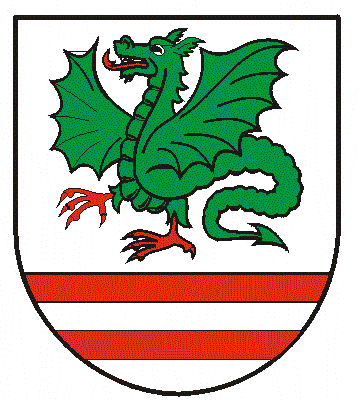 